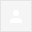 Disaster Relief – Info from James Marked as of March 25, 2020:I don't know how many of you didn't read the VFW National Headquarters COVID-19 Directive on 17 Mar 2020 in detail.  I know I didn't because I was tired of all the bad news associated with the COVID-19 Virus.  So here's a little light in the tunnel for your Posts to look into right now.  It states'"For Posts that may be adversely affected financially by such closures, such Posts should see if they have any insurance policy, such as Business Interruption Insurance, in effect. Posts should consult with their respective insurance provider for questions.  Additionally, the US Small Business Administration may provide some relief.  The SBA's Economic Injury Disaster Loans offer up to $2 million in assistance and can provide economic support to small businesses to help overcome the temporary loss of revenue they have experienced.  These loans may be used to pay fixed debts, payroll, accounts payable and other bills that can't be paid because of the disaster's impact. The interest rate for non-profits is 2.75%. Terms are determined on a case-by-case basis, based upon each borrower's ability to repay.  For additional information, please contact the SBA Disaster Assistance Customer Service Center.  Call 1-800-659-2955 or e-mail disastercustomerservice@sba.gov."